Resume[Indledning om dig][Beskrivelse om dig]Uddrag af dine succeshistorier.Du har måske fået en anerkendelse for godt foreningsarbejde?Du har måske vundet VM i dart?Du har måske fået en virksomheds salg til at stige med 15%?Kompetencer – faglige, personlige og socialeFaglige kompetencer
[Eksempel: Pædagogisk arbejde]Lytte, støtte og vejlede børnene i deres udviklingTværprofessionelt samarbejdeKreativ tilgang, både hvad angår aktiviteter med børnene og med at finde løsninger i dagligdagenMed baggrund i min faglighed tager jeg udgangspunkt i barnets behov.Udarbejdelse af lære- og handleplanerDokumentation Planlægge og udføre forløbDeltage i forældre-, personale- og tværfaglige møder
Frivilligt arbejde[Du er måske formand/bestyrelsesmedlem i en boligforening eller lign.?][Du er måske spejder eller aktiv i en forening?]Organisatorisk arbejde[Har du eksempelvis været tillidsmand eller lign.?]
 Personlige kompetencer[Kan du have mange bolde i luften?][Er du selvstændig?][Flere plusord]Sociale kompetencerHvordan er du i sociale sammenhænge?Du er måske en humørspreder?En der går forrest – måske anfører i sport?UddannelseArbejdserfaring2013	Du har måske været salgsmedarbejder, Aarhus Universitet 2009- 2010		Bankør2008-2009		Kontorassistent, SuperBrugsen2007-2008		Receptionist, Advokatfirma XXXXX, KøbenhavnFritidHvad bruger du fritiden på.Personlige oplysningerNavn
Civil status: Gift med?Alder: Hvor gammel er du egentlig?ReferencerFlere referencer haves!Dit navn[Stikord om dig – nr. 1][Stikord om dig – nr. 2][Stikord om dig – nr. 1]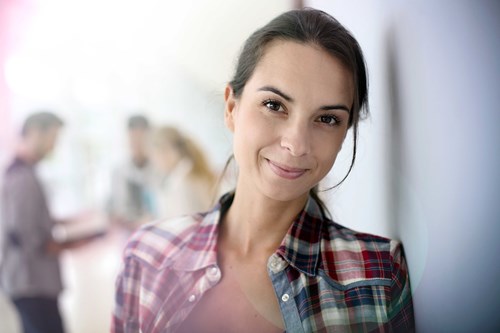 2010 –2013Uddannelsesnavn, stedPraktikker:1: Navn på praktikstedet 2: Navn på praktikstedet3: Navn på praktikstedetSpecialisering: Hvad er din specialisering?Emne for Bacheloropgave: Hvad skrev du om i din bachelor?2012Førstehjælpskursus, 12 timers2002-2005Du har måske en bachelor? Skriv om den.EDBSprogKommunalt: SAP opus, Børn & Voksen, SABA, CICSDansk: ModersmålEngelsk: Flydende/forhandlingsniveauMicrosoft Office: Superbruger Tysk: KonversationsniveauAdvokat: AdvoProSvensk: KonversationsniveauNorsk: Forstår detXXXXXXNavnStilling  Nummer  XXXX NavnStilling  Nummer  XXXXXNavnStilling  Nummer  